Тема. М. Коцюбинський. Повість «Тіні забутих предків». Трагічна доля Івана і Марічки як наслідок суперечності між мрією і дійсністю.  Духовний світ людини у зв'язку зі світом природиМета: розкрити красу глибоких почуттів і взаємної вірності головних героїв, з’ясувати трагічність долі Івана та Марічки;розвивати вміння зіставляти, аналізувати й синтезувати вивчене;виховувати високі почуття.Тип уроку: комбінованийОбладнання: асоціативно-логічна схема. Методи, прийоми та форми роботи: метод бесіди, робота з асоціативно-логічною схемою, робота з текстом, робота в групах робота з текстом, робота в групах, прийоми «Сніжна куля», «Незакінчені речення»Хід урокуІ З’ясування емоційної готовності до урокуІІ. Перевірка домашнього завданняІІІ. Актуалізація опорних знаньОпитування:Проаналізувати твір М. Коцюбинського «Intermezzo».Розкрити смисл образів-символів.Чому цей твір імпресіоністичний?Чи можемо назвати даний твір автобіографічним? Чому?ІV. Мотивація навчальної діяльності	Цілевизначення  та планування  навчальної  діяльностіКохання  – одне з найзагадковіших почуттів, що змушує трепетати мільйони сердець, викликає вихор емоцій,  дарує  неповторне  відчуття щастя, штовхає на непередбачувані вчинки й залишається актуальним із початку роду людського. Оспіване в піснях, легендах,  картинах, не перестає дивувати новими гранями, тонкими відтінками. Здається, про нього написано все, та  кожен із нас,  закохуючись,  говорить словами   І. Франка:  «Так ніхто не кохав…»  Любити – значить поєднати серця, душі, думки в одне ціле, злитися зі світом природи задля вічного польоту. Саме так  сталося із героями  повісті М. Коцюбинського «Тіні забутих предків» Марічкою та Іваном, про вічне кохання і трагічну долю яких ми будемо з вами говорити на уроці.V. Опрацювання навчального  матеріалуСлово вчителя Повість «Тіні забутих предків» стала вершиною мистецької майстерності М. Коцюбинського, окрасою всієї української літератури.У творі  письменник  стверджує, що любов – це почуття всесильне, що дві закохані душі повинні завжди бути разом, навіть у далечі забуття. Це справжня симфонія почуттів, ведучою темою в ній звучить кохання Івана і Марічки, яким судилося стати українськими Ромео і Джульєттою.БесідаЯк познайомилися Іван та Марічка?Із чого зародилося їхнє кохання?Де відбувалися зустрічі героїв?Як впливала природа на почуття закоханих? Підтвердіть цитатами.Чи згодні ви з твердженням, що Іван та Марічка  – рідні душі?3.Робота з текстом . Міні-дослідження Зачитати уривки з тексту  про перебування головних героїв на лоні природи. Прослідкувати, який образ довкілля й за допомогою яких художніх засобів зображено найчастіше. ( Сонце, додаток 1)4.Робота в групах Завдання для І групи.Скласти асоціативну характеристику до образу МарічкиМила, милосердна, мрійливаАртистичнаРомантичнаІнфантильна, ініціативнаЧудова, чарівнаКазковаАктивнаЗавдання для ІІ групи.Скласти сенкан  до образу ІванаІван.Талановитий, запальний.Кохає, возвеличує, страждає.Тонко відчуває навколишній світ.Природолюб.  5. Проблемне запитання: Чому доля закоханих стала трагічною?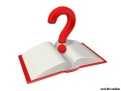 	Прийом «Сніжна куля»Іван і Марічка – справжні діти природи.Вони сприймають її як живу  істоту.Головні герої тонко відчувають звуки  й насолоджуються барвами.Іван та Марічка створюють неповторну пісню кохання.Їхні почуття наповнені незвичайною казковістю, мрійливістю, гармонією.Ворожнеча між родами. Дійсність  повернула  їх у рутинну буденність.Мрії не судилося здійснити.6. Заповнити літературний паспорт творуРід: епос.Жанр: повість.Тема: зображення життя гуцулів, їхніх звичаїв, традицій, побуту, фольклору, показ єдності людини й світу природи.Ідея: гімн природі, чистоті людини, їх взаємин і почуттів, засудження бездуховного життя, обмеженого дрібними проблемами й інтересами.Проблеми: 1) єдність людини і природи;2) життя і смерть, добро і зло;3) сила кохання;4) вплив мистецтва на людину;5) роль праці;6) стосунки батьків і дітей;7) язичництво і християнство.Конфлікти: 1) між родинами (Палійчуки - Гутенюки);2) кохання Іван-Марічка;3) людини з дикою гірською природою;4) людини з власним «я»;5) побутовий;6) людини з людським буттям (Іван – смерть).V. Закріплення вивченого матеріалуСкласти асоціативно-логічну схему «Трагічна доля Івана і Марічки як наслідок суперечності між мрією і дійсністю» ( Додаток 3).VІ. ПідсумокКохання справді має незбагненну силу. Воно стає легендою й  не зникає навіть тоді,  коли закохані гинуть.  Мрія бути разом може здійснитися тільки «на небесах», тому що на заваді  стала ворожнеча родів. Письменникові вдалося втілити в літературних долях Івана та Марічки головне – гармонію людських душ.  Збагнути, відчути  високе почуття кохання – значить хоч трохи наблизитися до розуміння любові  як великої таїни буття..VІІ.  Рефлексія та оцінюванняПрийом «Незакінчені речення»На уроці я дізнався…..Найцікавішим було….Найважливішим видалося...Найбільше запам’яталося…..VІІІ. Інструктаж домашнього завданняПідготувати   міні – проект на одну із тем «Вічність і сила кохання», « Гармонія людини і природи»( високий рівень);Написати творчу роботу « Образи Івана та Марічки як утілення ідеї незнищенності кохання»		Додаток 1Сонце як архетипЦитати із повісті М Коцюбинського « Тіні забутих предків»\		« Та ось з-за гори  встає вже Бог-сонце і вкладає свою голову в землю»		« Розсипалось сонце пилом квіток…»		« …………..а тут раптом  з’являється сонце – праве Боже лице – і вже дзвонить у коси…….»		«  …..дзвонять  потоки і виспівує сонце…»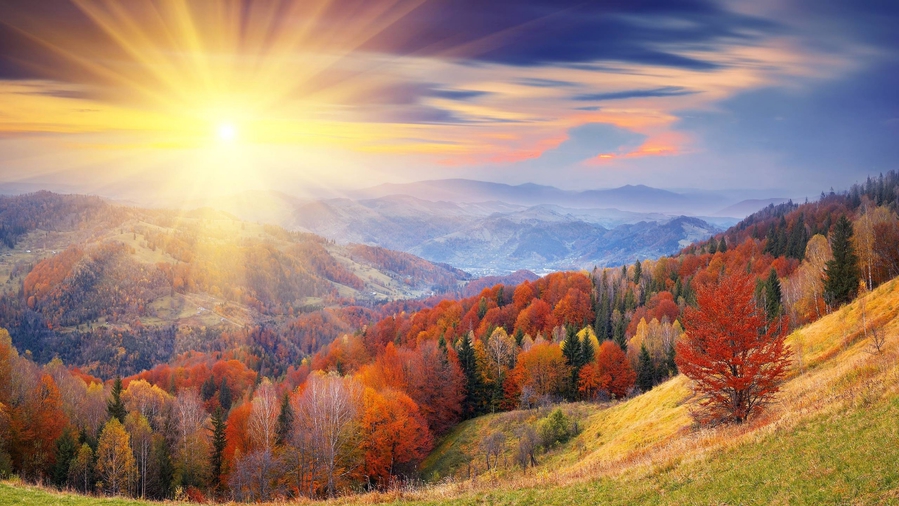 М.Коцюбинський – великий сонцепоклонникМи з вами  – діти сонцяСонце – колесо життяКлючові значення й символіка жовтого кольору:сонцеденьсвободасвятовеселістьтерпимість										Додаток 2Асоціативно-логічна схема«Трагічна доля Івана і Марічкияк наслідок суперечності між мрією і дійсністю»Гармонія людини й 	Гармонія почуттів	 природи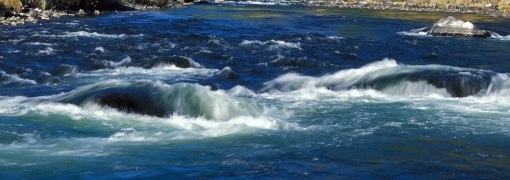 	Таїнство природи – таїнство життя – таїнство  людської  душі